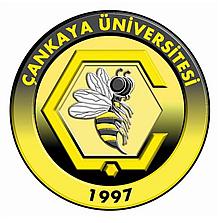 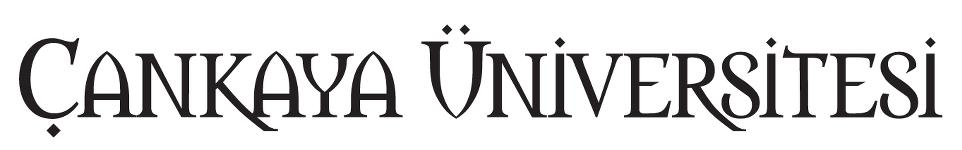 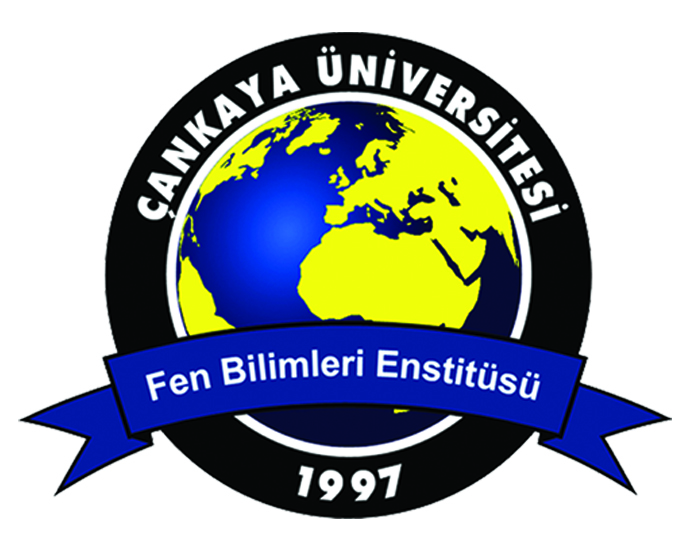 FEN BİLİMLER ENSTİTÜSÜLİSANSÜSTÜ BURSLU ÖĞRENCİ BAŞVURU FORMUBirden fazla programa başvurularda her program için ayrı form doldurulur.Doldurulan form, gerekli diğer evraklarla birlikte ilgili anabilim dalına ulaştırılır. Kişisel BilgilerLisansüstü Burslu Öğrencilik için Başvurulacak ProgramAkademik BilgilerAşağıda belirtilen sınavlardan girmiş olduğunuz veya başvuruda bulunduğunuz sınavları işaretleyiniz. Sonuç belgelerinin birer kopyalarını başvuru formunuza ekleyiniz.Yukarıda vermiş olduğum bilgilerin doğruluğunu, değişmesi durumunda en geç 15 (on beş) gün içerisinde değişikliği bildireceğimi, bunları yapmadığım takdirde bana yazılı ve sözlü olarak bildirilmesi gereken hususlarda uğrayacağım hak kayıplarına karşı hiçbir talepte bulunmayacağımı taahhüt ederim.       															                       				Tarih 	 : ______________							İmza	 : ______________TC Kimlik No______________________________________________________________________________________________________________________________________________________________________________________________________________________________________________________________________________________________________Bayan (  ) Bay     (  ) __________________________________________                        Soyadı__________________________________________                        Soyadı__________________________________________                        Soyadı_______________________________________Adı_______________________________________Adı_______________________________________Adı_______________________________________AdıDoğum Tarihi____/____/________(Gün / Ay / Yıl)____/____/________(Gün / Ay / Yıl)____/____/________(Gün / Ay / Yıl)_______________________________________Uyruğu_______________________________________Uyruğu_______________________________________Uyruğu_______________________________________UyruğuDaimi Adres____________________________________________________________________________________________________________________________________________________________________________________________________________________________________________________________________________________________________________________________________________________________________________________________________________________________________________________________________  Posta Kodu___________İlçe__________İlEv Telefonu__________________Cep Telefonu__________________________________E-Posta  ________________________________E-Posta  ________________________________E-Posta  ________________________________Bilgisayar Mühendisliği Tezli Yüksek Lisans Elektronik ve Haberleşme Mühendisliği Tezli Yüksek Lisansİç Mimarlık Tezli Yüksek Lisans.İnşaat Mühendisliği  Tezli Yüksek LisansMakine Mühendisliği Tezli Yüksek LisansMekatronik Mühendisliği Tezli Yüksek LisansElektronik ve Haberleşme Mühendisliği  DoktoraMezun Olunan ÜniversiteFakülte ve BölümLisans Ortalaması Yüksek Lisans Ortalaması SınavTarihAlınan PuanAlınan PuanAlınan PuanAlınan PuanAlınan PuanALESSayısalSözelSözelEAEAALESGRESayısalSayısalSözelSözelEAGREGMAT                SayısalSayısalSözelSözelEAGMAT                Yabancı Dil SınavıTarihPuan